Технологическая карта урокаКласс 6 А,БПредмет английский язык			             Дата_ 13.05.2020ФИО учителя      Храмых Е.В.Тема урока  «повторение.»1.Обязательно: выполни упражнение: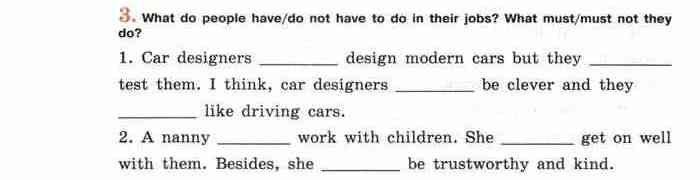 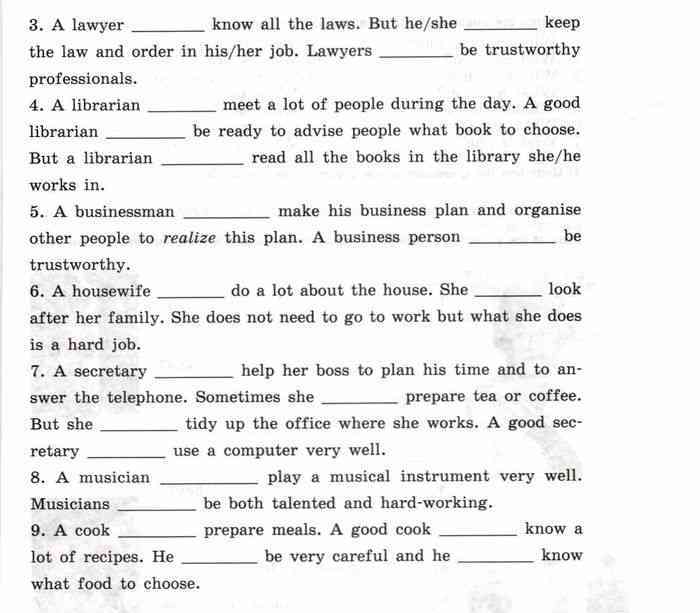 Домашнюю работу сфотографировать и прислать на вотсап 89883189558 до 13.05.20г 16.00 часов